Методическая разработказанятия – беседы  «Письмо солдату», посвященного Дню Победы в Великой Отечественной войнеГрен Светлана Владимировна, методист высшей квалификационнойкатегории МБУДО «Центр детскоготворчества пос.Дербышки» Советского района города КазаниЦель мероприятия: воспитание личности гражданина - патриота Родины, способного встать на защиту государственных интересовВозраст детей: 13-15 летУсловия осуществления мероприятия: в мероприятии принимают участие обучающиеся объединений Центра детского творчества ( по плану), группы 12-15 человекПеречень используемого оборудования и материалов: - экран и видеопроектор- компьютер- записи песен Великой Отечественной войны, песен о войне и мире- чистые листы бумаги- ручки, фломастерыХод мероприятия:Педагог.Здравствуйте, ребята! Наша встреча сегодня проходит накануне знаменательной даты в истории нашей страны. Скажите, какую дату отмечает весь наш народ 9 Мая? (ответы: День Победы советского  народа в Великой Отечественной войне). Ребята, а с кем воевала наша страна? (ответы: мы воевали против фашистской Германии, ее союзников – Италии и Японии, а также тех стран, которые их поддерживали. Нацисты в 1941 пришли завоевывать СССР не одни, а со всей Европой. Даже английское подразделение было в СС. Почти в каждой стране Европы население сопротивлялось нацизму меньше, чем добровольно воевало против СССР. Исключение лишь Югославия. С Советским Союзом воевало много иностранцев: румыны, итальянцы, венгры, испанцы. И все добровольно. Ребята, кто скажет, как долго длилась  Великая Отечественная война? (ответы: война шла почти 4 года, она началась 22 июня 1941 года и закончилась 9 мая 1945 года). Война продолжалась 3 года 10 месяцев и 18 дней  или 1418 дней и ночей. И все это время падали бомбы, рвались снаряды, разрушались города и деревни. Эти страшные преступления совершили те, кто исповедовал фашистскую идеологию и развязал самую кровопролитную войну на планете, унесшую свыше 71 млн человеческих жизней, из которых 26,6 млн это жители СССР. Нет ни одной семьи, в которой не было бы погибших, искалеченных, оставшихся без крова.  А почему так важна была победа над фашизмом? Что такое фашизм? Фашизм – это политическая идеология, зародившаяся в Европе. А идеология это система идей, взглядов, ценностей  , по которым развиваются общества и государства. Есть общечеловеческие ценности: добро, истина, справедливость, честь, достоинство, любовь, дружба, верность, патриотизм. Высшая ценность – это человеческая жизнь.  Посягать на нее не имеет право никто. Жизнь дана человеку природой, и только природа может ее забрать. А фашистская идеология отрицает в первую очередь ценность каждой человеческой жизни, объявляет превосходство одной нации над другой, пропагандирует насилие и террор для достижения своих целей. Фашистская идеология строится на превосходстве одной расы над другой. Поэтом страны Европы, которые были завоеваны фашистской Германией – Австрия, Чехословакия, Дания, Норвегия, Польша, Бельгия, Франция, Греция – лишь  потеряли свою политическую самостоятельность, но их население не уничтожалось (кроме еврейского населения Европы).  Но не такая участь была уготована фашизмом славянским и другим народам, населявшим Советский Союз.  Был разработан «План Ост». По этому плану население западной части Советского Союза должно было быть либо уничтожено, либо отправлено в Восточную Сибирь, а западные земли до Урала  онемечены. Население Советского Союза должно было быть превращено в рабочую скотину, без права на свою историю, культуру, язык. Поэтому мы не могли не победить в этой Великой войне.  И  наш народ помнит, какой ценой далась эта победа, помнит и чтит память всех, кто отдал жизни за нее. Ребята, приближается День Великой Победы – Победы советского народа в Великой Отечественной войне. Прошло уже 77 лет, но память о подвиге народа в этой войне жива в наших сердцах и сегодня.Война нарушила привычный ход жизни, разбросала близких людей, надолго оторвала их друг от друга и поставила в тяжелейшие условия. Как узнать, что с твоим близким, который так далеко сейчас? Телефонов тогда не было, единственным  средством связи были письма.И сквозь годы, сквозь вечность,Сквозь слезы письмо я читаюИ родное лицо, воскресая,Встает предо мной.Здравствуй, дед! Я твой голос далекийВ тиши различаю…Ты погиб на войне,Но в письме для меня ты – живой.Дома солдат ждали матери, жены, дети. Они писали на фронт письма и с нетерпением ждали ответа — весточки с фронта.Трехлетний сын отцу послалНа фронт своё письмо. Не зная букв – нарисовал Послание своё.Порой висела жизнь бойца На тонком волоске, Но то письмо, как талисман, Хранил он в вещмешке.От взрывов делалось темно, Но лишь огонь стихал, Отец сыновнее письмо В который раз «читал».И видел он родимый дом На берегу реки, А в чистом небе голубом Кружили голубки.Друзей немало полегло В кромешном том аду... Письмо ребёнка помогло Живым пройти войну.В редкие минуты тишины солдаты отдыхали, рассматривали фотографии родных и близких людей и писали домой письма. Письма с фронта… Они шли не в конвертах, на них не было марок. Они были сложены треугольничками. Вот так. (показывает).Писем белые стаиПрилетали на РусьИх с волненьем читалиЗнали их наизусть.Эти письма понынеНе теряют, не жгут,Как большую святынюСыновьям берегут.Но были и другие письма, написанные лаконичным канцелярским почерком: «Ваш муж (сын, брат) пал смертью храбрых в боях за нашу Родину». И приносить эти письма было страшно. Девочки, почтальонки… На их плечи легла эта тяжкая ноша…Вести черные – похоронкиГоря горького череда.Письмоносице, почтальонкеБез вины дали имя – Беда.Малолетка еще, девчонка, Только в косах полно сединыПисьмоносица, почтальонка, Разносящая вести с войны.  Но даже получив похоронку, родные солдата  продолжали надеяться и верить. Надеяться, что произошла ошибка и верить, что солдат вернется домой. И гордиться  сыном, мужем, братом, отцом -героем. Но война жестока. И не всегда у человека хватало мужества и сил противостоять  ужасам войны. Кто-то проявлял трусость, слабину… Но  за предательство одного  жизнью расплачиваются  многие… И об этом тоже надо помнить.КОМБАТ (Юлия Друнина)Когда, забыв присягу, повернулиВ бою два автоматчика назад,Догнали их две маленькие пули -Всегда стрелял без промаха комбат.Упали парни, ткнувшись в землю грудью,А он, шатаясь, побежал вперед.За этих двух его лишь тот осудит,Кто никогда не шел на пулемет.Потом в землянке полкового штаба,Бумаги молча взяв у старшины,Писал комбат двум бедным русским бабам,Что... смертью храбрых пали их сыны.И сотни раз письмо читала людямВ глухой деревне плачущая мать.За эту ложь комбата кто осудит?Никто его не смеет осуждать!Просто письмо … Скольким солдатам  оно спасло жизнь, помогло выстоять и победить. Солдат на передовой, в холодном окопе, в пылу атаки  хотел верить, что его любят и ждут!   Константин Симонов «Жди меня»:Жди меня и я вернусь, Только очень жди,Жди, когда наводят грустьЖелтые дожди,Жди, когда снега метут,Жди, когда жара, Жди, когда других не ждут,Позабыв вчера.Жди, когда из дальних мест Писем не придет,Жди, когда уж надоестВсем, кто вместе ждет…Жди меня и я вернусьВсем смертям назло.Кто не ждал меня, тот пустьСкажет: - Повезло.Не понять, не ждавшим им,Как среди огняОжиданием своимТы спасла меня.Как я выжил будем знатьТолько мы с тобой.Просто ты умела ждать,Как никто другой.Педагог. Много горя принесли фашисты на нашу землю: жгли деревни, разрушали города, убивали мирных жителей — женщин, стариков и детей. Одна надежда оставалась у народа — на нашу армию, стойкость, мужество, героизм наших солдат и офицеров. И они оправдали надежду своих жен, матерей и детей — всех, кто ждал их, верил им и писал письма. Кто был на фронте, верно, испытали,
          Что означают письма для бойца,
           Как эти письма биться заставляли
           В сраженьях огрубевшие сердца.
           Как их с волненьем люди ожидали,
         От них порою увлажнялся взгляд.
         Настанет день – придумают медали
         За ласковые письма для солдат!Педагог. Ребята, мы с вами уже говорили,  какого страшного врага победили  мы в мае 45 года. Имя ему – фашизм.  Более 26 миллионов жизней было отдано за Победу, чтобы фашизм никогда не возродился.  Но сегодня опять  неспокойно в мире , вновь зарево войны встает на горизонте. Вновь мы слышим с запада фашистские лозунги.  И снова наша надежда – на нашу  армию, на стойкость и мужество наших солдат – защитников Отечества. Анна Ахматова. МужествоМы знаем, что ныне лежит на весах И что совершается ныне. Час мужества пробил на наших часах, И мужество нас не покинет.Не страшно под пулями мертвыми лечь, Не горько остаться без крова, И мы сохраним тебя, русская речь, Великое русское слово.Свободным и чистым тебя пронесем, И внукам дадим, и от плена спасемНавеки!Но солдатам в бою тоже нужна поддержка, вера, что вся страна, весь народ с ними.  И мы с вами тоже можем  их поддержать.        Давайте сегодня  напишем от души письма нашим воинам и отправим  им со словами  веры и поддержки в наше общее правое дело. (Ребята пишут  письма  и складывают их в виде фронтового треугольника).Педагог: Ребята, сегодня мы с вами вспомнили страницы великого подвига нашего народа в годы Великой Отечественной войны, прикоснулись к незабываем документам того времени – солдатским письмам. Мужество и героизм  нашего народа  мы будем помнить вечно. И вам, молодому поколению, быть продолжателями славной истории нашей Родины. Любите и берегите её!
Методические  советы  по организации мероприятия и подведению итогов:Письма, написанные ребятами, необходимо отправить в центр сбора гуманитарной помощи, откуда они будут переданы российским военным. Список использованной литературы:Чтобы знали, чтобы помнили…: сборник стихотворений о Великой Отечественной войне.- Шацк: МБУК «Межпоселенческая библиотека», 2020.- 57 с.https://www.pravmir.ru/ stixi-o-vojne –https://multi-mama.ru/ - 100 лучших стихов о войне (1941-1945): мы гордимся!
 https://multi-mama.ru/stihi-o-vojne/ПриложенияСхема  изготовления письма-треугольника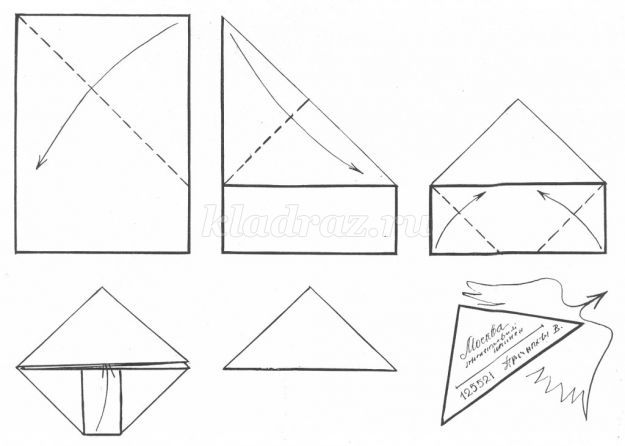 Презентация  «Письмо солдату»